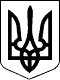 ЧОРТКІВСЬКА МІСЬКА РАДАШІСТДЕСЯТ П’ЯТА СЕСІЯ ВОСЬМОГО СКЛИКАННЯ                                        Р І Ш Е Н Н Я (проєкт)                                                                         _____________2023 року                                                                     №________Про виконання  Програми соціальної  підтримки малозахищених верств громадянЧортківської міської територіальної громади „Турбота” _на 2021-2023 роки  у 2023 році       Заслухавши інформацію начальника управління соціального захисту та охорони здоров’я Ігоря Грицика про виконання Програми соціальної підтримки малозахищених верств громадян Чортківської міської територіальної громади «Турбота» на 2021-2023 роки у 2023 році, керуючись ст.26 Закону України «Про місцеве самоврядування в Україні», міська  радаВИРІШИЛА:     1. Інформацію начальника управління соціального захисту та охорони здоров’я Ігоря Грицика про виконання Програми соціальної підтримки малозахищених верств громадян Чортківської міської територіальної громади «Турбота» на 2021-2023 роки у 2023 році, затверджену рішенням міської ради від 24 грудня 2020 року № 96, взяти  до відома.Міський голова                                                            Володимир ШМАТЬКООксана РугалоЯрослав ДзиндраІгор ГрицикМар’яна ФаріонАлла Михальчук